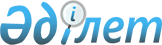 О внесении изменений в некоторые приказы Министра обороны Республики КазахстанПриказ Министра обороны Республики Казахстан от 29 января 2024 года № 66. Зарегистрирован в Министерстве юстиции Республики Казахстан 31 января 2024 года № 33951
      ПРИКАЗЫВАЮ:
      1. Внести в приказ Министра обороны Республики Казахстан от 14 сентября 2022 года № 785 "Об утверждении Перечня закрытых и обособленных военных городков, пограничных отделений и иных закрытых объектов, в которых служебное жилище не подлежит приватизации" (зарегистрирован в Реестре государственной регистрации нормативных правовых актов под № 29583) следующие изменения:
      в Перечне закрытых и обособленных военных городков, пограничных отделений и иных закрытых объектов, в которых служебное жилище не подлежит приватизации, утвержденном указанным приказом:
      в разделе 1:
      строку, порядковый номер 2 в подразделе 1 изложить в следующей редакции:
      "
      ";
      строку, порядковый номер 7 в подразделе 3 изложить в следующей редакции:
      "
      ";
      строки, порядковые номера 12 и 13 в подразделе 4 изложить в следующей редакции:
      "
      ".
      2. Внести в приказ Министра обороны Республики Казахстан от 14 сентября 2022 года № 786 "Об утверждении Перечня закрытых и обособленных военных городков, пограничных отделений и иных закрытых объектов, содержание служебных жилищ и централизованное отопление в которых обеспечиваются за счет государства" (зарегистрирован в Реестре государственной регистрации нормативных правовых актов под № 29582) следующие изменения:
      в Перечне закрытых и обособленных военных городков, пограничных отделений и иных закрытых объектов, содержание служебных жилищ и централизованное отопление в которых обеспечиваются за счет государства, утвержденном указанным приказом:
      в разделе 1:
      строку, порядковый номер 2 в подразделе 1 изложить в следующей редакции:
      "
      ";
      строку, порядковый номер 7 в подразделе 3 изложить в следующей редакции:
      "
      ";
      строки, порядковые номера 12 и 13 в подразделе 4 изложить в следующей редакции:
      "
      ".
      3. Главному управлению военной инфраструктуры Вооруженных Сил Республики Казахстан в установленном законодательством Республики Казахстан порядке обеспечить:
      1) государственную регистрацию настоящего приказа в Министерстве юстиции Республики Казахстан;
      2) размещение настоящего приказа на интернет-ресурсе Министерства обороны Республики Казахстан после его первого официального опубликования;
      3) направление сведений в Юридический департамент Министерства обороны Республики Казахстан об исполнении подпунктов 1) и 2) настоящего пункта в течение десяти календарных дней со дня его первого официального опубликования.
      4. Контроль за исполнением настоящего приказа возложить на курирующего заместителя Министра обороны Республики Казахстан.
      5. Настоящий приказ довести до заинтересованных должностных лиц и структурных подразделений.
      6. Настоящий приказ вводится в действие по истечении десяти календарных дней после дня его первого официального опубликования.
      "СОГЛАСОВАН"Комитет национальной безопасностиРеспублики Казахстан_________________________
      "СОГЛАСОВАН"Министерство внутренних делРеспублики Казахстан_________________________
      "СОГЛАСОВАН"Министерство по чрезвычайным ситуациямРеспублики Казахстан_________________________
      "СОГЛАСОВАН"Министерство финансовРеспублики Казахстан_________________________
      "СОГЛАСОВАН"Министерство национальной экономикиРеспублики Казахстан_________________________
					© 2012. РГП на ПХВ «Институт законодательства и правовой информации Республики Казахстан» Министерства юстиции Республики Казахстан
				
2.
Акмолинский
город Астана
Закрытый
Национальный университет обороны Республики Казахстан
7.
Конаевский
город Қонаев
Закрытый
32363
12.
Жетысуский
Ескельдинский район, село Карабулак
Обособленный
15603
13.
Жетысуский
город Талдыкорган
Закрытый
Талдыкорганская районная эксплуатационная часть, 54380
2.
Акмолинский
город Астана
Закрытый
Национальный университет обороны Республики Казахстан
7.
Конаевский
город Қонаев
Закрытый
32363
12.
Жетысуский
Ескельдинский район, село Карабулак
Обособленный
15603
13.
Жетысуский
город Талдыкорган
Закрытый
Талдыкорганская районная эксплуатационная часть, 54380
      Министр обороныРеспублики Казахстан

Р. Жаксылыков
